				Greater Ouachita Port Commission MinutesOctober 6, 2021Meeting – Tower PlaceCommissioners Present: Ricky Guillot, Terri Odom, James Lee, Sue NicholsonCommissioners Absent: Roland Charles, Bobby ManningGuests:Paul TrichelJosh HaysCall to OrderChairman Guillot called the meeting to order and gave the invocation. MinutesThe minutes for the September 8th meetings were read. Commissioner Odom made the motion to approve the minutes as presented. Commissioner Nicholson seconded. Motion passed.Financial ReportThe financial report as of October 6th was reviewed by Commissioner Odom. The balance in the accounts is as follows: GOA	$223,345.19	PPA		$139.45	EDA		$92.00FPC		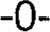 Commissioner Lee made the motion to approve. Commissioner Nicholson seconded the motion. Motion passed.As the commission is now meeting at Tower Place, there is a fee to hold our monthly meeting in the board room. The board agreed to reimburse Chairman Ricky Guilliot who is currently being charged for the use of the room. Construction ReportNo report at this time.Operations ReportPaul Trichel reported that the port is holding its own.Other BusinessNo other businessAdjournmentThe next meeting is scheduled for November 3rd at 12 noon. We will meet in person at Tower Place.___Sue Nicholson_________			_October 6________Sue Nicholson						Date